Elektronsko podpisan dokumentREPUBLIKA SLOVENIJA MINISTRSTVO ZA DELO, DRUŽINO, SOCIALNE ZADEVE IN ENAKE MOŽNOSTI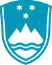 Podpisnik:Višnja Delak Izdajatelj certifikata:Republika Slovenija Serijska št. certifikata:19 7d 3d 12 00 00 00 00 Datum poteka certifikata:27.08.2023 Datum in čas podpisa:12:32, 09.02.2021 Referenčna številka:351-3/2020/35SEKRETARIATŠtukljeva cesta 44, 1000 LjubljanaT: 01 369 77 24F: 01 369 78 32E: gp.mddsz@gov.si www.mddsz.gov.sidarja.hocevar@gov.siŠtevilka: 0144-2/2020 Datum:   20. 10. 2020Zadeva: Ocena izpolnjevanja minimalnih tehničnih zahtev za izvajalce socialnovarstvenih stroritev ponudb, ki so prispele na javni razpis za podelitev koncesij za opravljanje institucionalnega varstva v domovih za starejše(priloge IP4, IO, 12.7 ter projektne dokumentacije v smislu skladnosti z zahtevami Pravilnika o minimalnih tehničnih zahtevah za izvajalce socialnovarstvenih storitev, Uradni list RS, št. 67/06, v nadaljevanju pravilnik)1.  Dom pod Gorco, družba za bivanjsko oskrbo d.o.o., Maribor:Ponudnik ponuja storitev institucionalnega varstva v domu za starejše na lokaciji Maribor -prizidek k obstoječemu domu.Prijavlja 68 mest, etažnost objekta je K+P+2+TPriložena dokumentacija IP4, IO, 12.7 in projektna	dokumentacija.Zasnova je skladna z zahtevami pravilnika.Točkovanje:	15 točkUrejena prometna infrastruktura in dostopnost	5 točkKonfiguracija zemljišča	8 točkVključenost objekta v urbano naselje	2 točki2.  SPIK ING, investicijski inženiring d.o.o., Rače :Ponudnik ponuja storitev institucionalnega varstva v domu za starejše na lokaciji Hajdina, novogradnja.Prijavlja 154 mest: 150 mest v bivalnih enotah in 4 mesta v dnevnem varstvu. Priložena dokumentacija IP4, IO, 12.7 in projektna dokumentacija.Etažnost objekta je P+1, previdenih je 8 bivalnih enot po 12 stanovalcev in 5 bivalnih enotza osebe z demenco in sorodnimi stanji po 12 stanovalcev.Zasnova je skladna z zahtevami pravilnika.Točkovanje:	15 točkUrejena prometna infrastruktura in dostopnost	5 točkKonfiguracija zemljišča	8 točkVključenost objekta v urbano naselje	2 točki3.  DEOS d.o.o., Notranje Gorice, lokacija Koper:Ponudnik ponuja storitev institucionalnega varstva v domu za starejše na lokaciji Koper,novogradnja.Prijavlja 214 mest.Priložena dokumentacija IP4, IO, 12.7 in projektna dokumentacija.Etažnost objekta je P, P+2, P+3, P+4.Zasnova je skladna z zahtevami pravilnika.Točkovanje:	15 točkUrejena prometna infrastruktura in dostopnost	5 točkKonfiguracija zemljišča	8 točkVključenost objekta v urbano naselje	2 točki4.  DEOS d.o.o., Notranje Gorice, lokacija Gornji grad:Prijavlja se za storitev institucionalnega varstva v domu za starejše na lokaciji Gornji grad, prizidek k obstoječemu domu. Prijavlja 48 mest.Priložena dokumentacija IP4, IO, 12.7 in projektna dokumentacija.Etažnost objekta je P+2Zasnova je skladna z zahtevami pravilnika.Točkovanje:	15 točkUrejena prometna infrastruktura in dostopnost	5 točkKonfiguracija zemljišča	8 točkVključenost objekta v urbano naselje	2 točkiKirurgija Bitenc, Ljubljana:Dokumentacija IO, 12.7, projektna dokumentacija ni priložena./Dom Kuzma:Ponudnik ponuja storitev institucionalnega varstva v domu za starejše na lokaciji Kuzma.Prijavlja 12 mest v mansardi objekta Dom Kuzma.Priložena dokumentacija IP4, IO, 12.7 in projektna dokumentacija.Etažnost objekta je P+2+MZasnova je skladna z zahtevami pravilnika.Točkovanje:	15 točkUrejena prometna infrastruktura in dostopnost	5 točkKonfiguracija zemljišča	8 točkVključenost objekta v urbano naselje	2 točkiPriložena idejna zasnova za stanovanja oz. 10 enot, v tekstualnem delu ne najdem.7.  Turzis d.o.o., Renče, lokacija Renče:Ponudnik ponuja storitev institucionalnega varstva v domu za starejše na lokaciji Renče Vogrsko, v objektu, kjer storitev že opravlja. Prijavlja 19 mest.Priložena dokumentacija IP4, IO, 12.7 in projektna dokumentacija. Etažnost objekta je P+3Zasnova je skladna z zahtevami pravilnika. Točkovanje:Urejena prometna infrastruktura in dostopnostKonfiguracija zemljiščaVključenost objekta v urbano okolje14 točk5 točk 7 točk 2 točkiSeneCura R, d.o.o., Ljubljana, lokacija Ruše:Ponudnik ponuja storitev institucionalnega varstva v domu za starejše na lokaciji Ruše, novogradnja.Prijavlja 150 mest + 4 mesta dnevnega varstvaPriložena dokumentacija IP4, IO, 12.7 in projektna dokumentacija.Etažnost objekta je P+3Zasnova je skladna z zahtevami pravilnika.Točkovanje:	15 točkUrejena prometna infrastruktura in dostopnost	5 točkKonfiguracija zemljišča	8 točkVključenost objekta v urbano okolje	2 točkiSeneCura M d.o.o., Ljubljana, lokacija Mislinja:Ponudnik ponuja storitev institucionalnega varstva v domu za starejše na lokaciji Mislinja, novogradnja. Prijavlja 150 mest + 4 mesta dnevnega varstva Priložena dokumentacija IP4, IO, 12.7 in projektna dokumentacija. Etažnost objekta je K+P+3Zasnova je skladna z zahtevami pravilnika.Točkovanje:	15 točkUrejena prometna infrastruktura in dostopnost	5 točkKonfiguracija zemljišča	8 točkVključenost objekta v urbano okolje	2 točkiSeneCura Š d.o.o., Ljubljana, lokacija Šentjernej:Ponudnik ponuja storitev institucionalnega varstva v domu za starejše na lokaciji Šentjernej, novogradnja .Prijavlja 150 mest + 4 mesta dnevnega varstvaPriložena dokumentacija IP4, IO, 12.7 in projektna dokumentacija.Etažnost objekta je P+2Zasnova je skladna z zahtevami pravilnika.Točkovanje:	15 točkUrejena prometna infrastruktura in dostopnost	5 točkKonfiguracija zemljišča	8 točkVključenost objekta v urbano okolje	2 točkiProjekt dom starostnikov, nastanitev in oskrba za starejše d.o.o., Ptuj, lokacija DestrnikPonudnik ponuja storitev institucionalnega varstva v domu za starejše na lokaciji Zasadi Destrnik, novogradnja.Prijavlja 150 mestPriložena dokumentacija IP4, IO, 12.7 in projektna dokumentacija.Zasnova je skladna z zahtevami pravilnika. Iz projektne dokumentacije ni razvidno, aliso v kopalnicah prhe brez kadi, v nivoju tlaka.Točkovanje:	15 točkUrejena prometna infrastruktura in dostopnost	5 točkKonfiguracija zemljišča	8 točkVključenost objekta v urbano okolje	2 točki
Predvideva se izdelava OPPN12. SVZ Vitadom, Ljubljana, lokacija Črni vrh nad Idrijo:Ponudnik ponuja storitev institucionalnega varstva v domu za starejše na lokaciji Črni vrh nad Idrijo, prizidek k obstoječem domu. Prijavlja 36 mestPriložena dokumentacija IP4, IO, 12.7 in projektna dokumentacija.Etažnost objekta je PZasnova je skladna z zahtevami pravilnika.Točkovanje:	15 točkUrejena prometna infrastruktura in dostopnost	5 točkKonfiguracija zemljišča	8 točkVključenost objekta v urbano okolje	2 točki13. SVZ Vitadom, Ljubljana, lokacija Ig:Ponudnik ponuja storitev institucionalnega varstva v domu za starejše na lokaciji Ig, novogradnja . Prijavlja 150 mestPriložena dokumentacija IP4, IO, 12.7 in projektna dokumentacija.Etažnost objekta jeZasnova je skladna z zahtevami pravilnika.Točkovanje:	15 točkUrejena prometna infrastruktura in dostopnost	5 točkKonfiguracija zemljišča	8 točkVključenost objekta v urbano okolje	2 točki14. Penzion Ivanež, varstvena oskrba starejših, Gabrška gora 14, Brusnice:Ponudnik ponuja storitev institucionalnega varstva v domu za starejše na lokaciji Brusnice, obstoječi objekt. Prijavlja 24 nastanitev.Priložena dokumentacija IP4, IO, 12.7 in projektna dokumentacija. Etažnost objekta je P+1*zasnova NI V CELOTI skladna z zahtevami pravilnika (npr. sobe 1,2,3.23,12,13), v objektu ni dvigala, etaži sta vsaka posebej dostopni s terenaTočkovanje:	14 točkUrejena prometna infrastruktura in dostopnost	5 točkKonfiguracija zemljišča	5 točkVključenost objekta v urbano okolje	0 točk*Iz projektne dokumentacije ni razvidno, ali so v kopalnicah izvedene prhe brez kadi, v nivoju tlaka. Storitev se predvideva v dveh etažah, ki nista med seboj povezani z dvigalom. V obe etaži je možen zunanji dostop s terena. Objekt je lociran izven naselja Gabrje.15. Medgeneracijski center Bistrica d.o.o., lokacija Moravče:Ponudnik ponuja storitev institucionalnega varstva v domu za starejše na lokaciji Moravče,novogradnja.Prijavlja 89 nastanitev.Priložena dokumentacija IP4, IO, 12.7 in projektna dokumentacija.Etažnost objekta je P+1, P+2.Zasnova je skladna z zahtevami pravilnika.Točkovanje:	15 točkUrejena prometna infrastruktura in dostopnost	5 točkKonfiguracija zemljišča	8 točkVključenost objekta v urbano okolje	2 točki16. Dom upravljanje, družba za investicije, upravljanje in vzdrževanje objektov d.o.o., Maribor, lokacija Šempeter Vrtojba:Ponudnik ponuja storitev institucionalnega varstva v domu za starejše na lokaciji Vrtojba,novogradnja.Prijavlja 150 nastanitev.Priložena dokumentacija IP4, IO, 12.7 in projektna dokumentacija. Zasnova objekta je skladna z zahtevami pravilnika.Etažnost objekta je K+P+3Točkovanje:	15 točkUrejena prometna infrastruktura in dostopnost	5 točkKonfiguracija zemljišča	8 točkVključenost objekta v urbano okolje	2 točki17. Comett domovi d.o.o., Ljubljana, lokacija Šenčur:Ponudnik ponuja storitev institucionalnega varstva v domovih za starejše na lokaciji Šenčur,novogradnja.Prijavlja 157 nastanitev.Priložena dokumentacija IP4, IO, 12.7 in projektna dokumentacija. Etažnost objekta je P+2.Zasnova objekta je skladna z zahtevami pravilnika.Točkovanje:	15 točkUrejena prometna infrastruktura in dostopnost	5 točkKonfiguracija zemljišča	8 točkVključenost objekta v urbano okolje	2 točki18. Comett domovi d.o.o., Ljubljana, lokacija Kranjska gora:Ponudnik ponuja storitev institucionalnega varstva v domovih za starejše na lokaciji Kranjska gora, novogradnja, prizidek k obstoječemu domu. Prijavlja 30 nastanitev.Priložena dokumentacija IP4, IO, 12.7 in projektna dokumentacija.Etažnost objekta je K+P+1+T.Zasnova objekta je skladna z zahtevami pravilnika.Točkovanje:Urejena prometna infrastruktura in dostopnostKonfiguracija zemljiščaVključenost objekta v urbano okolje15 točk5 točk 8 točk 2 točkiZavod Karitas za oskrbo, nego in socialo, Slovenske Konjice, lokacija Velika Polana:Ponudnik ponuja storitev institucionalnega varstva v domovih za starejše na Velika Polana, rekonstrukcija mansarde. Prijavlja 16 nastanitev.Priložena dokumentacija IP4, IO, 12.7 in projektna dokumentacija. Etažnost objekta je P+2+M.Zasnova objekta je skladna z zahtevami pravilnika.
Točkovanje:	15 točkUrejena prometna infrastruktura in dostopnost	5 točkKonfiguracija zemljišča	8 točkVključenost objekta v urbano okolje	2 točkiZavod Karitas za oskrbo, nego in socialo, Slovenske Konjice, lokacija Šentjanž pri Dravogradu:Ponudnik ponuja storitev institucionalnega varstva v domovih za starejše v Šentjanžu pri Dravogradu, prizidek k obstoječemu domu. Prijavlja 20 nastanitev.Priložena dokumentacija IP4, IO, 12.7 in projektna dokumentacija. Etažnost objekta je K+P+M.Zasnova objekta je skladna z zahtevami pravilnika.
Točkovanje:	15 točkUrejena prometna infrastruktura in dostopnost	5 točkKonfiguracija zemljišča	8 točkVključenost objekta v urbano okolje	2 točkiDom LIPA, družba za socialno varstvene dejavnosti d.o.o., Ljubljana, lokacija Štore:Ponudnik ponuja storitev institucionalnega varstva v domovih za starejše v Štorah, obstoječa oskrbovana stanovanja ob domu. Prijavlja 70 nastanitev.Priložena dokumentacija IP4, IO, 12.7 in projektna dokumentacija.
Zasnova objekta je skladna z zahtevami pravilnika.
Točkovanje:	15 točkUrejena prometna infrastruktura in dostopnost	5 točkKonfiguracija zemljišča	8 točkVključenost objekta v urbano okolje	2 točkiVišnja Delak